GULBENES NOVADA DOMES LĒMUMSGulbenēPar Gulbenes novada pašvaldības iestāžu sniegto siltumenerģijas apgādes maksas pakalpojumu apstiprināšanuGulbenes novada dome 2023.gada 23.februāra sēdē pieņēma lēmumu Nr. GND/2023/198 “Par Gulbenes novada pašvaldības iestāžu sniegto siltumenerģijas apgādes maksas pakalpojumu apstiprināšanu” (protokols Nr.3, 106.p) (turpmāk – Lēmums), kurā nolēma apstiprināt Gulbenes novada pašvaldības iestāžu sniegto siltumenerģijas apgādes maksas pakalpojumu cenrādi, kurš stājas spēkā 2023.gada 1.martā. Ņemot vērā, ka koka skaidu granulu tirgus cena ir samazinājusies, Gulbenes novada pašvaldība 2023.gada 17.martā ir noslēgusi Vienošanos Nr. 3 ar Sabiedrību ar ierobežotu atbildību “Vārpas 1” pie iepirkuma līguma Nr. GNP 2022/50 par koka skaidu granulu piegādi par līgumcenu 330,00 EUR (bez PVN). Pamatojoties uz Gulbenes novada domes 2018.gada 29.marta noteikumu Nr.8 “Gulbenes novada domes, tās iestāžu un struktūrvienību sniegto maksas pakalpojumu izcenojumu aprēķināšanas metodika un apstiprināšanas kārtība” (protokols Nr.4, 46.§) 17.punktu, kas nosaka, ka maksas pakalpojuma izcenojumu pārskata un izdara grozījumus maksas pakalpojumu cenrādī gadījumā, ja ir būtiski mainījušās (samazinājušās vai palielinājušās par 5%) tiešās vai netiešās izmaksas, kuras veido maksas pakalpojuma izcenojumu, Gulbenes novada pašvaldības administrācijas Finanšu nodaļa ir veikusi pārrēķinu Gulbenes novada pašvaldības iestāžu sniegto siltumenerģijas apgādes maksas pakalpojumu cenām sociālajai mājai “Blomīte” Beļavas pagastā, Daukstu pagasta Staru ciemam, Druvienas pagasta Druvienas ciemam, Jaungulbenes pagasta Jaungulbenes ciemam, Jaungulbenes pirmsskolas izglītības iestādes “Pienenīte” ēkai, Litenes pagasta Litenes ciemam, Rankas pagasta Rankas ciemam, ēkai “Biedrības nams” un ēkai “Doktorāts” Tirzas pagastā, kā rezultātā nepieciešams pieņemt jaunu lēmumu par Gulbenes novada iestāžu sniegto siltumenerģijas apgādes maksas pakalpojumu apstiprināšanu.Pamatojoties uz “Pašvaldību likuma” 4.panta pirmās daļas 1.punktu un 10.panta pirmās daļas 19.punktu, Gulbenes novada domes 2018.gada 29.marta noteikumiem Nr.8 “Gulbenes novada domes, tās iestāžu un struktūrvienību sniegto maksas pakalpojumu izcenojumu aprēķināšanas metodika un apstiprināšanas kārtība” (protokols Nr.4, 46.§), Pievienotās vērtības nodokļa likuma 42.panta divpadsmito daļu, 52.panta pirmās daļas 9.punktu, atklāti balsojot: ar __ balsīm "Par" (), "Pret" – (), "Atturas" – (), Gulbenes novada dome NOLEMJ:APSTIPRINĀT Gulbenes novada pašvaldības iestāžu sniegto siltumenerģijas apgādes maksas pakalpojumu cenrādi (turpmāk – Cenrādis) (pielikumā).NOTEIKT, ka šā lēmuma 1.punktā apstiprinātais Cenrādis stājas spēkā 2023.gada 1.aprīlī.UZDOT Gulbenes novada pašvaldības iestādēm, kuras sniedz siltumenerģijas apgādes pakalpojumus, rakstveidā brīdināt pakalpojuma lietotājus par izmaiņām maksā par siltumenerģiju.ATZĪT par spēku zaudējušu 2023.gada 23.februāra lēmumu Nr. GND/2023/198 “Par Gulbenes novada pašvaldības iestāžu sniegto siltumenerģijas apgādes maksas pakalpojumu apstiprināšanu” (protokols Nr.3, 106.p) ar 2023.gada 1.aprīli.Lēmums stājas spēkā ar tā pieņemšanas brīdi.Gulbenes novada domes priekšsēdētājs					A. CaunītisSagatavoja: Agnese ZagorskaPielikumsGulbenes novada domes 2023.gada 30.marta lēmumam Nr. GND/2023/___Gulbenes novada pašvaldības iestāžu sniegto siltumenerģijas apgādes maksas pakalpojumu cenrādis Piezīmes:* Piemēro pievienotās vērtības nodokļa samazināto likmi saskaņā ar Pievienotās vērtības nodokļa likuma 42.panta divpadsmito daļu.** Pakalpojumus neapliek ar pievienotās vērtības nodokli saskaņā ar Pievienotās vērtības nodokļa likuma 52.panta pirmās daļas 9.punktu. Gulbenes novada domes priekšsēdētājs						A. Caunītis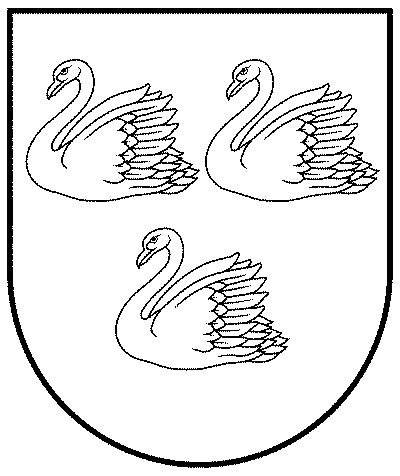 GULBENES NOVADA PAŠVALDĪBAReģ.Nr.90009116327Ābeļu iela 2, Gulbene, Gulbenes nov., LV-4401Tālrunis 64497710, mob.26595362, e-pasts; dome@gulbene.lv, www.gulbene.lv2023.gada 30.martā                     Nr. GND/2023/___                     (protokols Nr.___; ___.p.)N.p.k.Pakalpojuma veidsMērvienībaCena bez PVN (euro)PVN (euro)Cena ar PVN (euro)N.p.k.Pakalpojuma veidsMērvienībaCena bez PVN (euro)PVN (euro)Cena ar PVN (euro)1.Siltumenerģija telpu apkurei Gulbenes novada Beļavas pagasta Beļavas ciemā:Siltumenerģija telpu apkurei Gulbenes novada Beļavas pagasta Beļavas ciemā:Siltumenerģija telpu apkurei Gulbenes novada Beļavas pagasta Beļavas ciemā:Siltumenerģija telpu apkurei Gulbenes novada Beļavas pagasta Beļavas ciemā:Siltumenerģija telpu apkurei Gulbenes novada Beļavas pagasta Beļavas ciemā:1.1.fiziskām personām MWh141,6216,99*158,611.2.juridiskām personām MWh141,6229,74171,362.Siltumenerģija telpu apkurei sociālajai mājai “Blomīte”, Beļavas pagastā:Siltumenerģija telpu apkurei sociālajai mājai “Blomīte”, Beļavas pagastā:Siltumenerģija telpu apkurei sociālajai mājai “Blomīte”, Beļavas pagastā:Siltumenerģija telpu apkurei sociālajai mājai “Blomīte”, Beļavas pagastā:Siltumenerģija telpu apkurei sociālajai mājai “Blomīte”, Beļavas pagastā:2.1.fiziskām personāmMWh180,320,00**180,323.Siltumenerģija telpu apkurei Gulbenes novada Daukstu pagasta Staru ciemā:Siltumenerģija telpu apkurei Gulbenes novada Daukstu pagasta Staru ciemā:Siltumenerģija telpu apkurei Gulbenes novada Daukstu pagasta Staru ciemā:Siltumenerģija telpu apkurei Gulbenes novada Daukstu pagasta Staru ciemā:Siltumenerģija telpu apkurei Gulbenes novada Daukstu pagasta Staru ciemā:3.1.fiziskām personāmMWh148,3517,80*166,153.2.juridiskām personām MWh148,3531,15179,504.Siltumenerģija telpu apkurei Gulbenes novada Druvienas pagasta Druvienas ciemā:Siltumenerģija telpu apkurei Gulbenes novada Druvienas pagasta Druvienas ciemā:Siltumenerģija telpu apkurei Gulbenes novada Druvienas pagasta Druvienas ciemā:Siltumenerģija telpu apkurei Gulbenes novada Druvienas pagasta Druvienas ciemā:Siltumenerģija telpu apkurei Gulbenes novada Druvienas pagasta Druvienas ciemā:4.1.fiziskām personāmMWh169,2720,31*189,584.2.juridiskām personām MWh169,2735,55204,825.Siltumenerģija telpu apkurei Gulbenes novada Galgauskas pagasta daudzdzīvokļu mājai „Veiši”:Siltumenerģija telpu apkurei Gulbenes novada Galgauskas pagasta daudzdzīvokļu mājai „Veiši”:Siltumenerģija telpu apkurei Gulbenes novada Galgauskas pagasta daudzdzīvokļu mājai „Veiši”:Siltumenerģija telpu apkurei Gulbenes novada Galgauskas pagasta daudzdzīvokļu mājai „Veiši”:Siltumenerģija telpu apkurei Gulbenes novada Galgauskas pagasta daudzdzīvokļu mājai „Veiši”:5.1.fiziskām personāmMWh93,7911,25*105,045.2.juridiskām personām MWh93,7919,70113,496.Siltumenerģija telpu apkurei Gulbenes novada  Jaungulbenes pagasta Jaungulbenes ciemā:Siltumenerģija telpu apkurei Gulbenes novada  Jaungulbenes pagasta Jaungulbenes ciemā:Siltumenerģija telpu apkurei Gulbenes novada  Jaungulbenes pagasta Jaungulbenes ciemā:Siltumenerģija telpu apkurei Gulbenes novada  Jaungulbenes pagasta Jaungulbenes ciemā:Siltumenerģija telpu apkurei Gulbenes novada  Jaungulbenes pagasta Jaungulbenes ciemā:6.1.fiziskām personāmMWh150,0218,00*168,026.2.juridiskām personām MWh150,0231,50181,527.Siltumenerģija telpu apkurei Jaungulbenes pirmsskolas izglītības iestādes “Pienenīte” ēkā:Siltumenerģija telpu apkurei Jaungulbenes pirmsskolas izglītības iestādes “Pienenīte” ēkā:Siltumenerģija telpu apkurei Jaungulbenes pirmsskolas izglītības iestādes “Pienenīte” ēkā:Siltumenerģija telpu apkurei Jaungulbenes pirmsskolas izglītības iestādes “Pienenīte” ēkā:Siltumenerģija telpu apkurei Jaungulbenes pirmsskolas izglītības iestādes “Pienenīte” ēkā:7.1.fiziskām personāmMWh137,8516,54*154,397.2.juridiskām personām MWh137,8528,95166,808.Siltumenerģija telpu apkurei Gulbenes novada Lejasciema pagasta Lejasciema ciemā:Siltumenerģija telpu apkurei Gulbenes novada Lejasciema pagasta Lejasciema ciemā:Siltumenerģija telpu apkurei Gulbenes novada Lejasciema pagasta Lejasciema ciemā:Siltumenerģija telpu apkurei Gulbenes novada Lejasciema pagasta Lejasciema ciemā:Siltumenerģija telpu apkurei Gulbenes novada Lejasciema pagasta Lejasciema ciemā:8.1.fiziskām personāmMWh97,4811,70*109,188.2.juridiskām personāmMWh97,4820,47117,959.Siltumenerģija telpu apkurei Gulbenes novada Lejasciema pagasta Sinoles ciemā:Siltumenerģija telpu apkurei Gulbenes novada Lejasciema pagasta Sinoles ciemā:Siltumenerģija telpu apkurei Gulbenes novada Lejasciema pagasta Sinoles ciemā:Siltumenerģija telpu apkurei Gulbenes novada Lejasciema pagasta Sinoles ciemā:Siltumenerģija telpu apkurei Gulbenes novada Lejasciema pagasta Sinoles ciemā:9.1.fiziskām personāmMWh131,7615,81*147,579.2.juridiskām personāmMWh131,7627,67159,4310.Siltumenerģija telpu apkurei Gulbenes novada Litenes pagasta Litenes ciemā:Siltumenerģija telpu apkurei Gulbenes novada Litenes pagasta Litenes ciemā:Siltumenerģija telpu apkurei Gulbenes novada Litenes pagasta Litenes ciemā:Siltumenerģija telpu apkurei Gulbenes novada Litenes pagasta Litenes ciemā:Siltumenerģija telpu apkurei Gulbenes novada Litenes pagasta Litenes ciemā:10.1.fiziskām personāmMWh149,4517,93*167,3810.2.juridiskām personāmMWh149,4531,38180,8311.Siltumenerģija telpu apkurei Gulbenes novada Lizuma pagasta Lizuma ciemā:Siltumenerģija telpu apkurei Gulbenes novada Lizuma pagasta Lizuma ciemā:Siltumenerģija telpu apkurei Gulbenes novada Lizuma pagasta Lizuma ciemā:Siltumenerģija telpu apkurei Gulbenes novada Lizuma pagasta Lizuma ciemā:Siltumenerģija telpu apkurei Gulbenes novada Lizuma pagasta Lizuma ciemā:11.1.fiziskām personāmMWh72,328,68*81,0011.2.juridiskām personāmMWh72,3215,1987,5112.Siltumenerģija telpu apkurei Gulbenes novada Rankas pagasta Rankas ciemā:Siltumenerģija telpu apkurei Gulbenes novada Rankas pagasta Rankas ciemā:Siltumenerģija telpu apkurei Gulbenes novada Rankas pagasta Rankas ciemā:Siltumenerģija telpu apkurei Gulbenes novada Rankas pagasta Rankas ciemā:Siltumenerģija telpu apkurei Gulbenes novada Rankas pagasta Rankas ciemā:12.1.fiziskām personāmMWh123,8914,87*138,7612.2.juridiskām personām MWh123,8926,02149,9113.Siltumenerģija telpu apkurei Rankas pamatskolas infrastruktūrai pieslēgtajām ēkām Siltumenerģija telpu apkurei Rankas pamatskolas infrastruktūrai pieslēgtajām ēkām Siltumenerģija telpu apkurei Rankas pamatskolas infrastruktūrai pieslēgtajām ēkām Siltumenerģija telpu apkurei Rankas pamatskolas infrastruktūrai pieslēgtajām ēkām Siltumenerģija telpu apkurei Rankas pamatskolas infrastruktūrai pieslēgtajām ēkām 13.1.fiziskām personāmMWh109,8413,18*123,0213.2.juridiskām personām MWh109,8423,07132,9114.Siltumenerģija telpu apkurei Tirzas pamatskolas infrastruktūrai pieslēgtajām ēkāmSiltumenerģija telpu apkurei Tirzas pamatskolas infrastruktūrai pieslēgtajām ēkāmSiltumenerģija telpu apkurei Tirzas pamatskolas infrastruktūrai pieslēgtajām ēkāmSiltumenerģija telpu apkurei Tirzas pamatskolas infrastruktūrai pieslēgtajām ēkāmSiltumenerģija telpu apkurei Tirzas pamatskolas infrastruktūrai pieslēgtajām ēkām14.1.fiziskām personāmMWh146,3917,57*163,9614.2.juridiskajām personāmMWh146,3930,74177,1315.Siltumenerģija telpu apkurei ēkai “Biedrības nams”, Tirzas pagastā:Siltumenerģija telpu apkurei ēkai “Biedrības nams”, Tirzas pagastā:Siltumenerģija telpu apkurei ēkai “Biedrības nams”, Tirzas pagastā:Siltumenerģija telpu apkurei ēkai “Biedrības nams”, Tirzas pagastā:Siltumenerģija telpu apkurei ēkai “Biedrības nams”, Tirzas pagastā:15.1.fiziskām personāmMWh142,6417,12*159,7615.2.juridiskām personām MWh142,6429,95172,5916.Siltumenerģija telpu apkurei ēkai “Doktorāts”, Tirzas pagastā:Siltumenerģija telpu apkurei ēkai “Doktorāts”, Tirzas pagastā:Siltumenerģija telpu apkurei ēkai “Doktorāts”, Tirzas pagastā:Siltumenerģija telpu apkurei ēkai “Doktorāts”, Tirzas pagastā:Siltumenerģija telpu apkurei ēkai “Doktorāts”, Tirzas pagastā:16.1.fiziskām personāmMWh156,1318,74*174,8716.2.juridiskām personām MWh156,1332,79188,9217.Siltumenerģija telpu apkurei Sveķu pamatskolas infrastruktūrai pieslēgtajām ēkām: Siltumenerģija telpu apkurei Sveķu pamatskolas infrastruktūrai pieslēgtajām ēkām: Siltumenerģija telpu apkurei Sveķu pamatskolas infrastruktūrai pieslēgtajām ēkām: Siltumenerģija telpu apkurei Sveķu pamatskolas infrastruktūrai pieslēgtajām ēkām: Siltumenerģija telpu apkurei Sveķu pamatskolas infrastruktūrai pieslēgtajām ēkām: 17.1.fiziskām personāmMWh138,4516,61*155,0617.2.juridiskām personām MWh138,4529,07167,5218.Siltumenerģija telpu apkurei ēkai Dzirnavu ielā 7A, Gulbenē, Gulbenes novads:Siltumenerģija telpu apkurei ēkai Dzirnavu ielā 7A, Gulbenē, Gulbenes novads:Siltumenerģija telpu apkurei ēkai Dzirnavu ielā 7A, Gulbenē, Gulbenes novads:Siltumenerģija telpu apkurei ēkai Dzirnavu ielā 7A, Gulbenē, Gulbenes novads:Siltumenerģija telpu apkurei ēkai Dzirnavu ielā 7A, Gulbenē, Gulbenes novads:18.1.fiziskām personāmMWh169,1920,30*189,4918.2.juridiskām personām MWh169,1935,53204,72